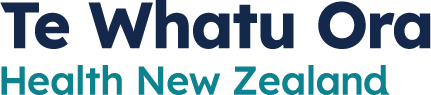 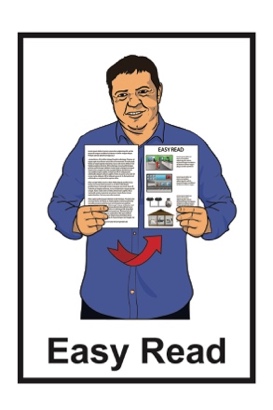 Testing for COVID-19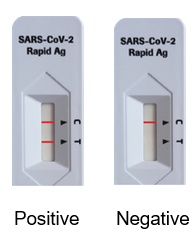 Updated: January 2024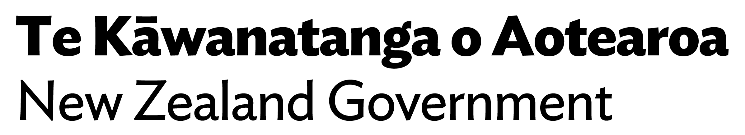 What you will find in this documentPage number: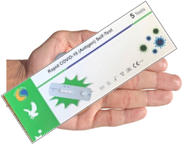 What is in this document	3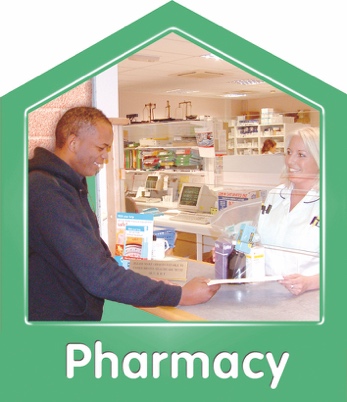 When to do a COVID-19 test	5Where to get a COVID-19 test	10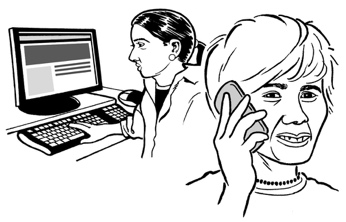 How to report a RAT result	13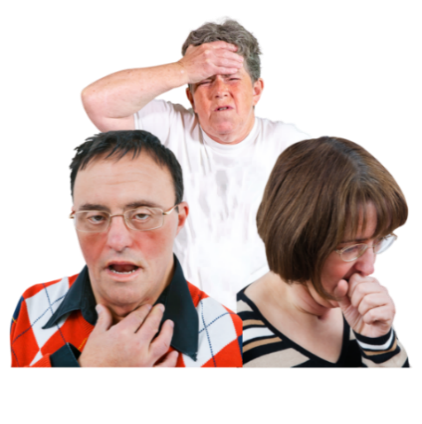 What to do if you have 
COVID-19	18Page number: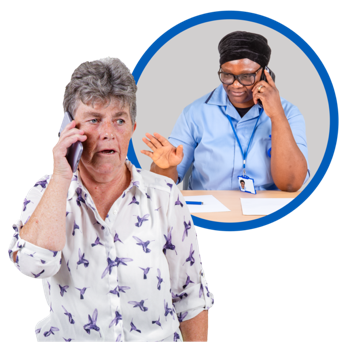 Where to get support 	21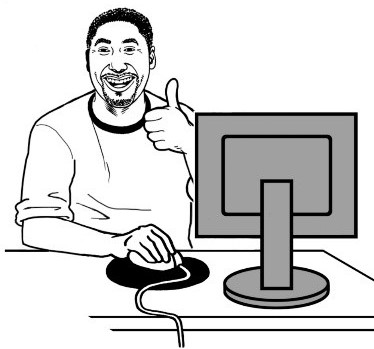 Where to find more information	24What is in this documentThis document is about doing a test for COVID-19.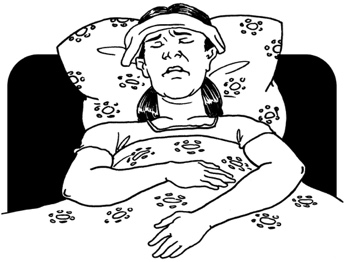 COVID-19 is a virus that can make people very ill.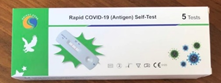 A COVID-19 test can tell you if you have COVID-19.If the test is positive that means you have COVID-19.If the test is negative that means you may not have COVID-19.Most COVID-19 tests use a sample from your nose.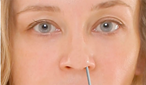 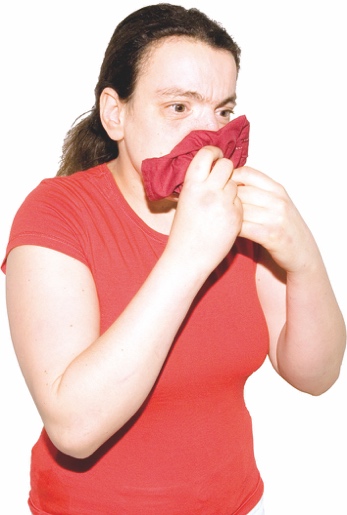 A sample is a bit of mucus from the back of your nose.Mucus is what comes out of your nose when you blow it.When to do a COVID-19 testYou should do a COVID-19 test if you have symptoms of:COVID-19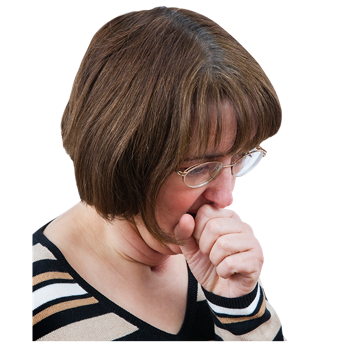 a coldthe flu.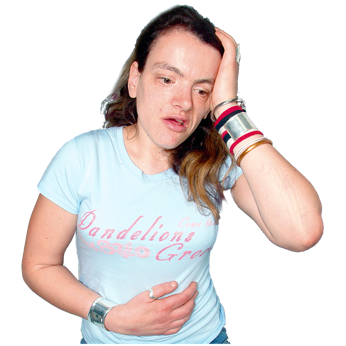 Symptoms means signs that you may have an illness.COVID-19 symptoms include things like: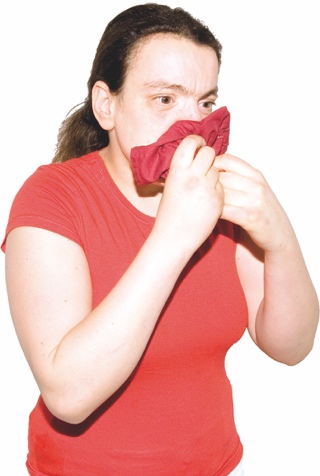 a coughsneezing and a runny nosefinding it hard to breathe.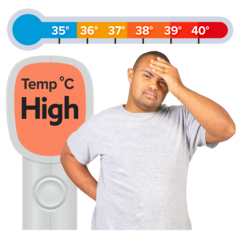  high temperature of at least 38°C on a thermometer – this is when you would feel very hota sore throatnot being able to smell things for a little while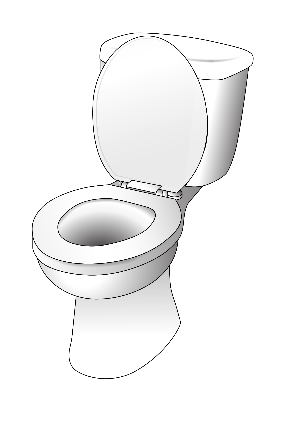 diarrhoea / runny poonausea / vomitingOther COVID-19 symptoms are:headachemuscle pain or body aches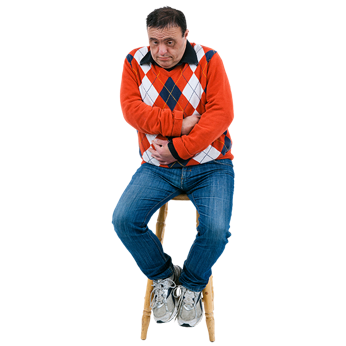 malaise — a general feeling of being unwell.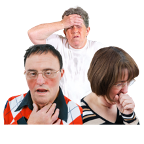 All these symptoms:do not always mean you have COVID-19can be symptoms of other illnesses like a cold or flu.You might not need to do a test if it is only a short time since you last had COVID-19.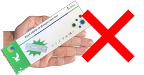 Count the days from when you: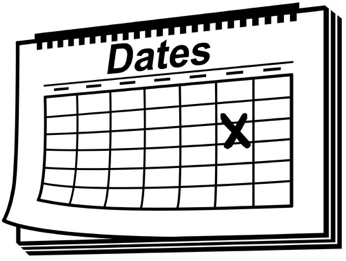 had a positive COVID-19 testfirst felt unwell.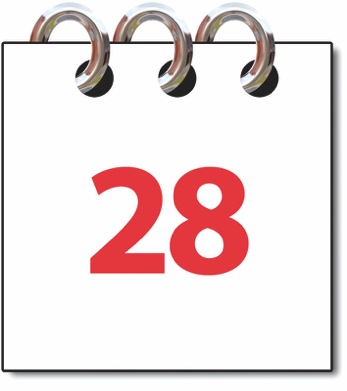 If it is less than 28 days since you had a positive test / felt unwell you do not need to do another COVID-19 test.You should stay at home until you feel well again.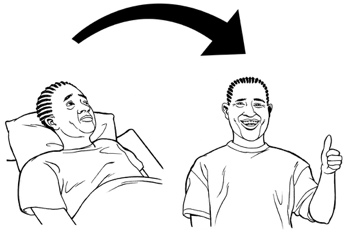 If it has been more than 28 days since you had COVID-19 you need to do a test.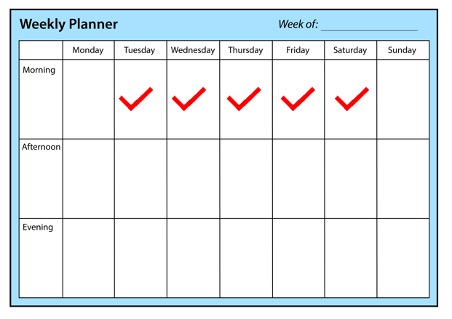 If someone you live with has COVID-19 you should do a COVID-19 test every day for 5 days.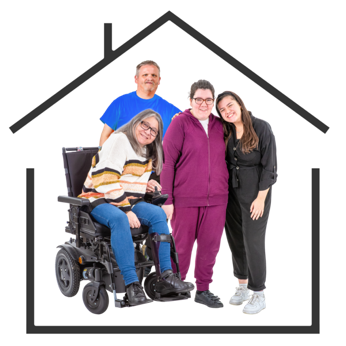 The people you live with are sometimes called household contacts.Where to get a COVID-19 test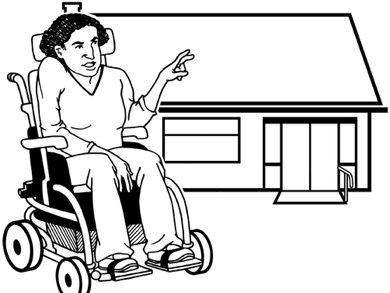 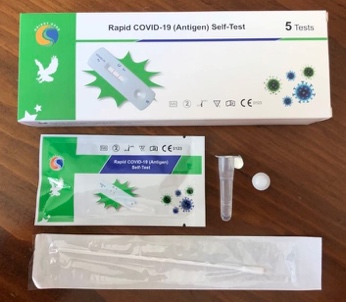 Most COVID-19 tests are RATs.A RAT is a COVID-19 test you can do at home.RATs are also called rapid antigen tests. You can get RATs from:COVID-19 testing centresRAT collection sitessome pharmacies / chemists.To find out where to get RATs go to this website: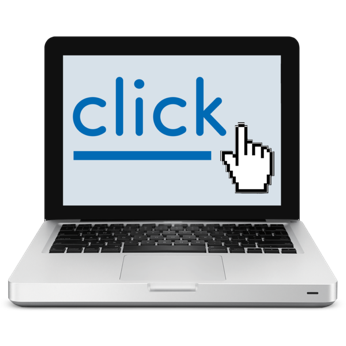 https://tinyurl.com/5bshtjtjThe website is not in Easy Read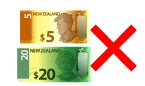 It does not cost money to get RATs.You can go out to get RATs even if you are sick.Some doctors also do COVID-19 tests.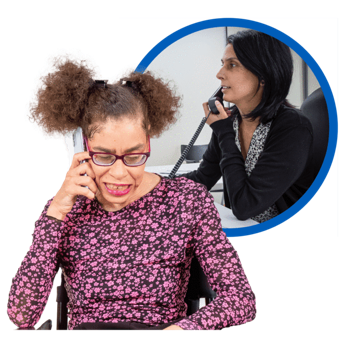 You can phone your doctor to get advice about doing a COVID-19 test.It can be hard for some people to get RATs because they: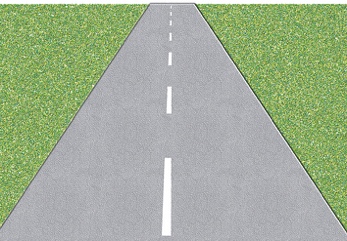 live a long way away from a collection centre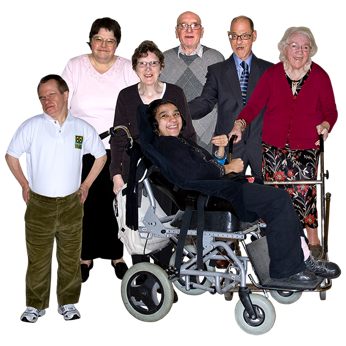 are disabledhave health problems.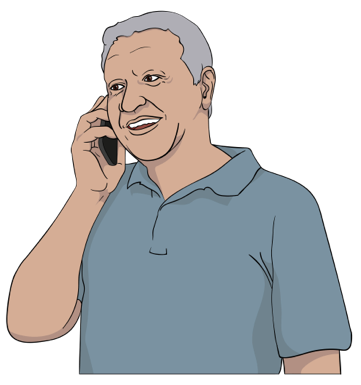 If it is hard for you to get RATs you can phone:0800 222 479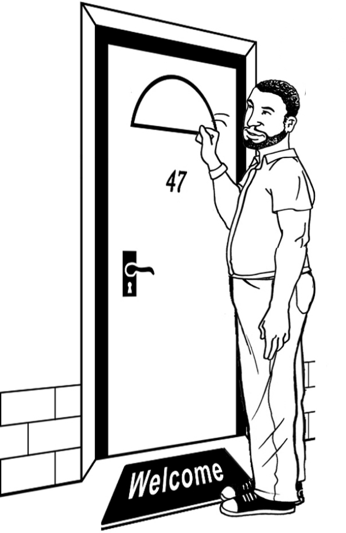 You might be able to:have some RATs delivered to you.get some other support.How to report a RAT resultYou should report what your RAT says if it is:positvenegative.Reporting your RAT means you can get: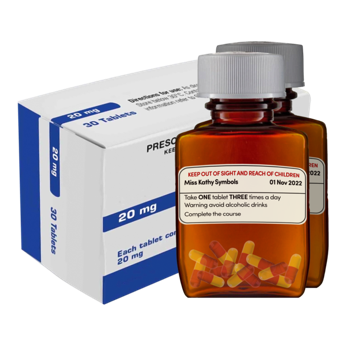 medical caresupport.When you report a positive RAT you will get a text message from one of these numbers: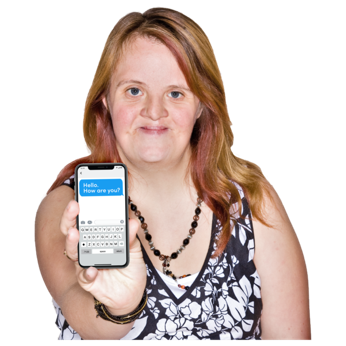 23282648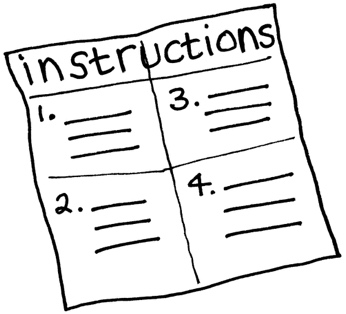 The message will tell you:what to do next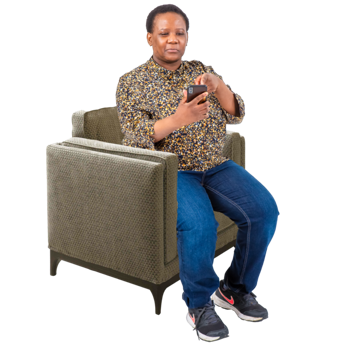 if you need to isolate.Isolate means you: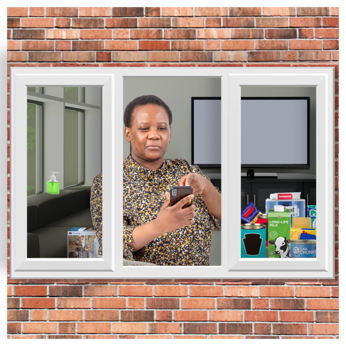 stay at homekeep away from other people.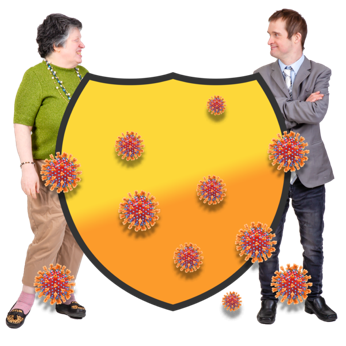 Isolating stops COVID-19 speading to other people.You can report your RAT result on the My COVID Record website at:https://mycovidrecord.health.nz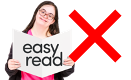 My COVID Record is not in Easy Read.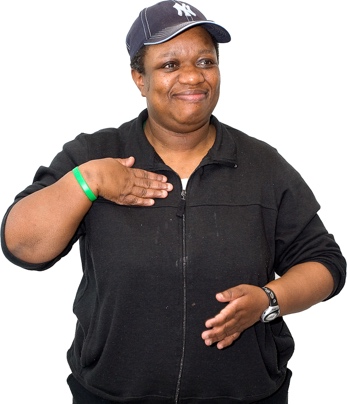 You can report a RAT for:yourselfsomeone else.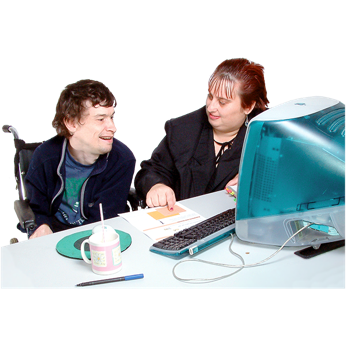 If you are reporting a RAT for someone else you will need their NHI Number.An NHI number is a number that tells health workers who you are.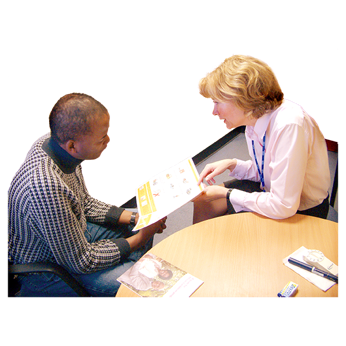 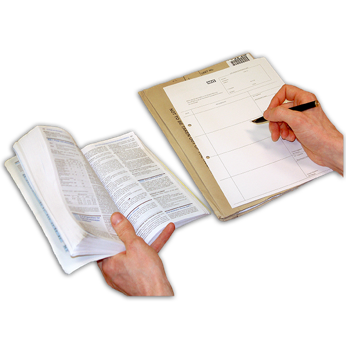 You can find your NHI number on:a prescription from your doctora hospital letter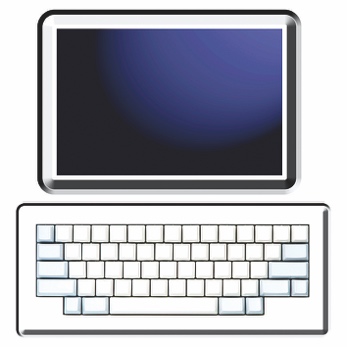 the online patient portal for your doctor.You can also report a RAT result over the phone on: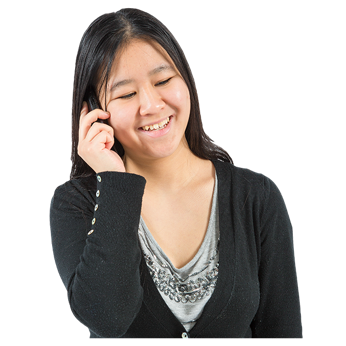 0800 222 487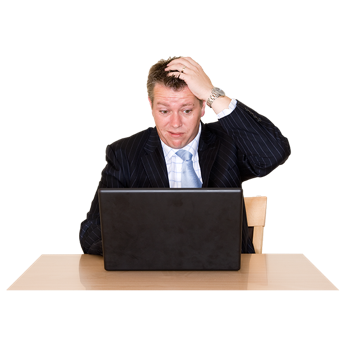 Use the phone to report your RAT if you:are having trouble with 
My COVID Recorddo not know the NHI number for the person whose RAT you are reporting.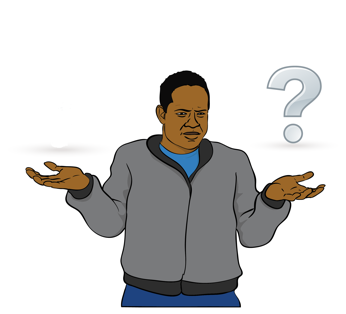 What to do if you have COVID-19If you have COVID-19 you should isolate for at least 5 days.You should to keep isolating until you feel well again.You should phone your doctor if you have a medical condition that could make COVID-19 worse like:asthma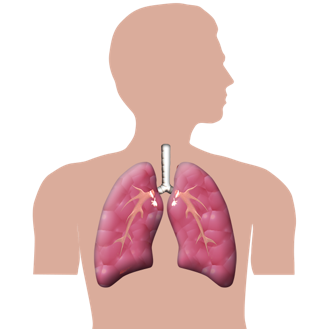 diabetesheart disease.You should also phone your doctor if:you are feeling very ill.your symptoms are getting a lot worse.You can also phone Healthline on: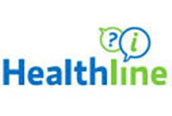 0800 358 5453Healthline is a number you can call to get medical advice.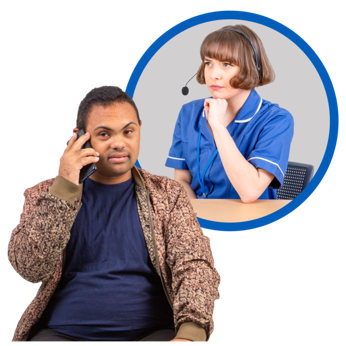 You can call Healthline at any time.It does not cost money to call Healthline. It is important to look after yourself when you have COVID-19.Where to get supportYou can phone the COVID-19 disability helpline to get information about:COVID-19 testsmasks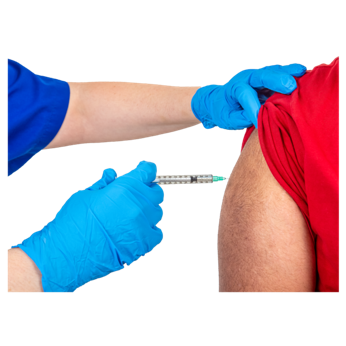 COVID-19 vaccineshow to look after yourself when you have COVID-19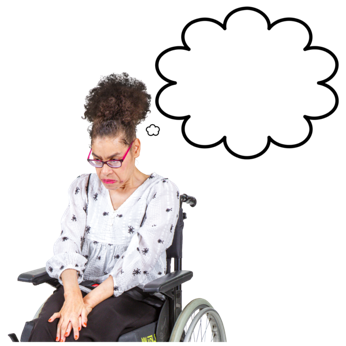 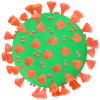 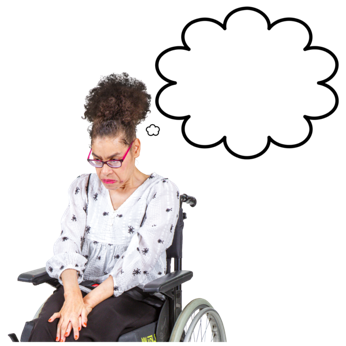 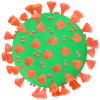 any other worries you have about COVID-19.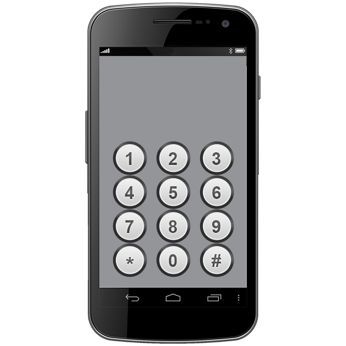 The phone number for the COVID-19 disability helpline is:0800 11 12 13You can also text the COVID-19 disability helpline on: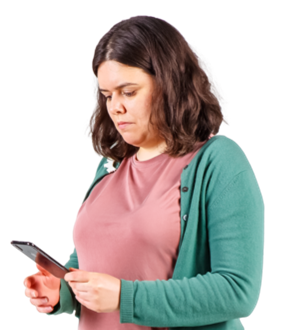 8988If you find it hard to use the phone the New Zealand Relay service is for people who: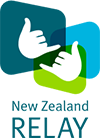 are deaf / hard of hearing 
are deafblind 
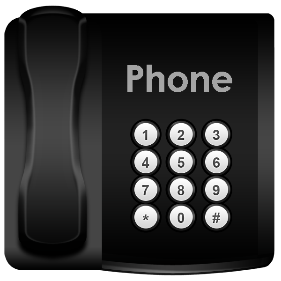 find it hard to talk. You can find more about the New Zealand Relay service at this website: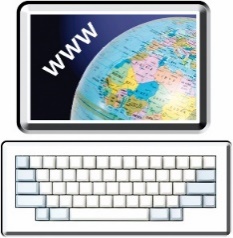 www.nzrelay.co.nz/indexYou can call Healthline on:0800 358 5453It does not cost money to call these numbers.Where to find more informationThe government website about COVID-19 is: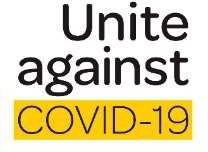 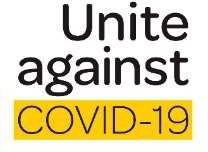 https://covid19.govt.nzYou can use this website to find out more information about:looking after yourself if you have COVID-19where to get support if you need it.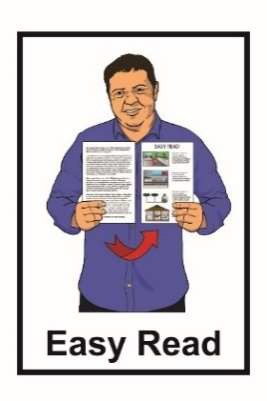 More information about COVID-19 is available in Easy Read on the COVID-19 website at: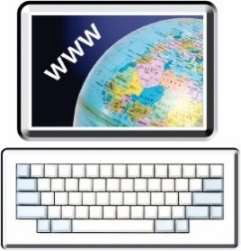 https://covid19.govt.nz/easy-readThis information has been written by Te Whatu Ora Health New Zealand.It has been translated into Easy Read by the Make it Easy Kia Māmā Mai service of People First New Zealand Ngā Tāngata Tuatahi.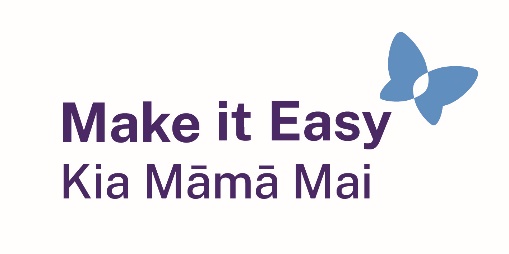 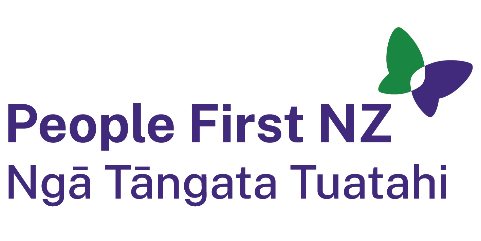 The ideas in this document are not the ideas of People First New Zealand Ngā Tāngata Tuatahi.Make it Easy uses images from: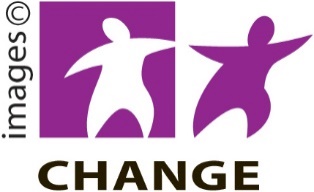 Changepeople.orgPhotosymbols.com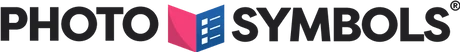 SGC Image Works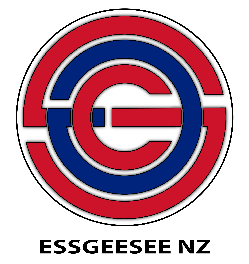 Huriana Kopeke-Te Aho
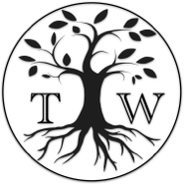 T. Wood.
All images used in this Easy Read document are subject to copyright rules and cannot be used without permission.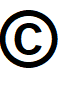 